GRUPA 4,5 latki 28.04Poznajcie kształty:koło - circletrójkąt - trianglekwadrat - squareprostokąt - rectangleW trakcie słuchania , poszukajcie po pokoju przedmiotów o różnych kształtachhttps://youtu.be/zUfqgRtvaYQoglądnijcie filmikhttps://youtu.be/03pyY9C2Pm8Poniżej znajdziecie kształty do wycięcia , pokolorowania i do utrwalenia nowych słówek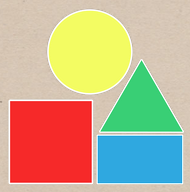 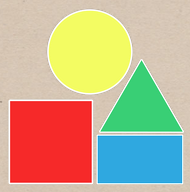 